Bill # 73-23The Graduate and Professional Student Association (GPSA)The Pennsylvania State University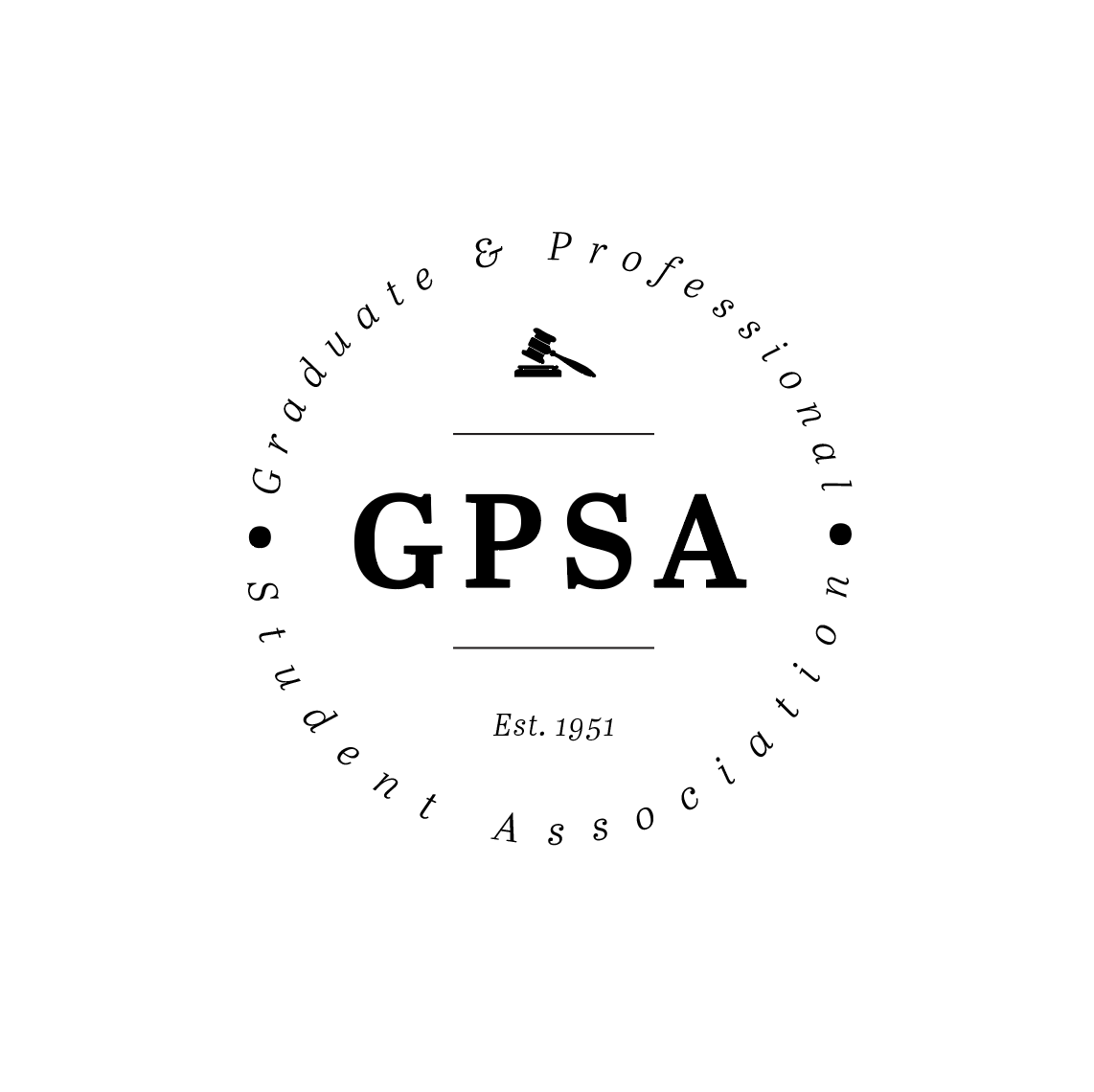 of the 73rd AssemblyFebruary 7, 2024Be it decided by the Assembly of Elected Delegates, Indian Graduate Student Association Co-SponsorshipFunding for Jashn 2024(Decided: [ Y ])Nature of the Situation:We are seeking funding for Jashn, an annual celebration of Indian culture organized by IGSA which is scheduled to occur on the 5th of April. At our event, which will occur in Freeman Auditorium, we plan to educate the audience on several aspects of Indian culture along with the cultures of other South Asian countries, via their organizations. Jashn literally translates to celebration, we plan to celebrate Indian music, dance, and food among other things. With this event, we hope that attendees can gain insight into this facet of South Asian culture and enjoy the night with friends.Expected total attendance is 350 students with approximately 300 of those students being graduate/professional students.Recommended Course of Action:The Graduate and Professional Student Association agrees to co-sponsor Jashn in the amount of $700. Total requested from GPSA: $900 >2000Total cost of event: $7090Respectfully submitted,Mary OgidigbenDelegate, College of EngineeringPresident ___________________________________________________      	Affirm	Veto	The Graduate and Professional Student Association